20.12.2013 Tarihinde yapılan Üniversitemiz maaş banka promosyon ihalesini Ziraat Bankası kazanmıştır. Karar tutanağı aşağıdadır.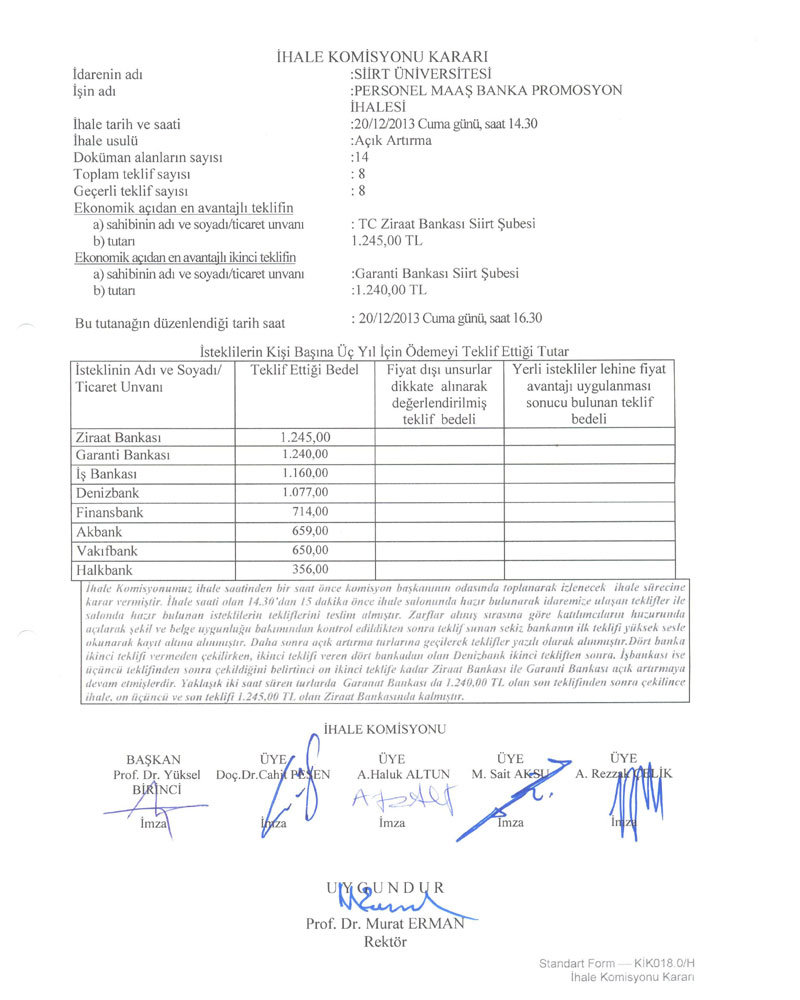 